Муниципальное казённое дошкольное образовательное учреждение"Детский сад № 13  г. Киренска"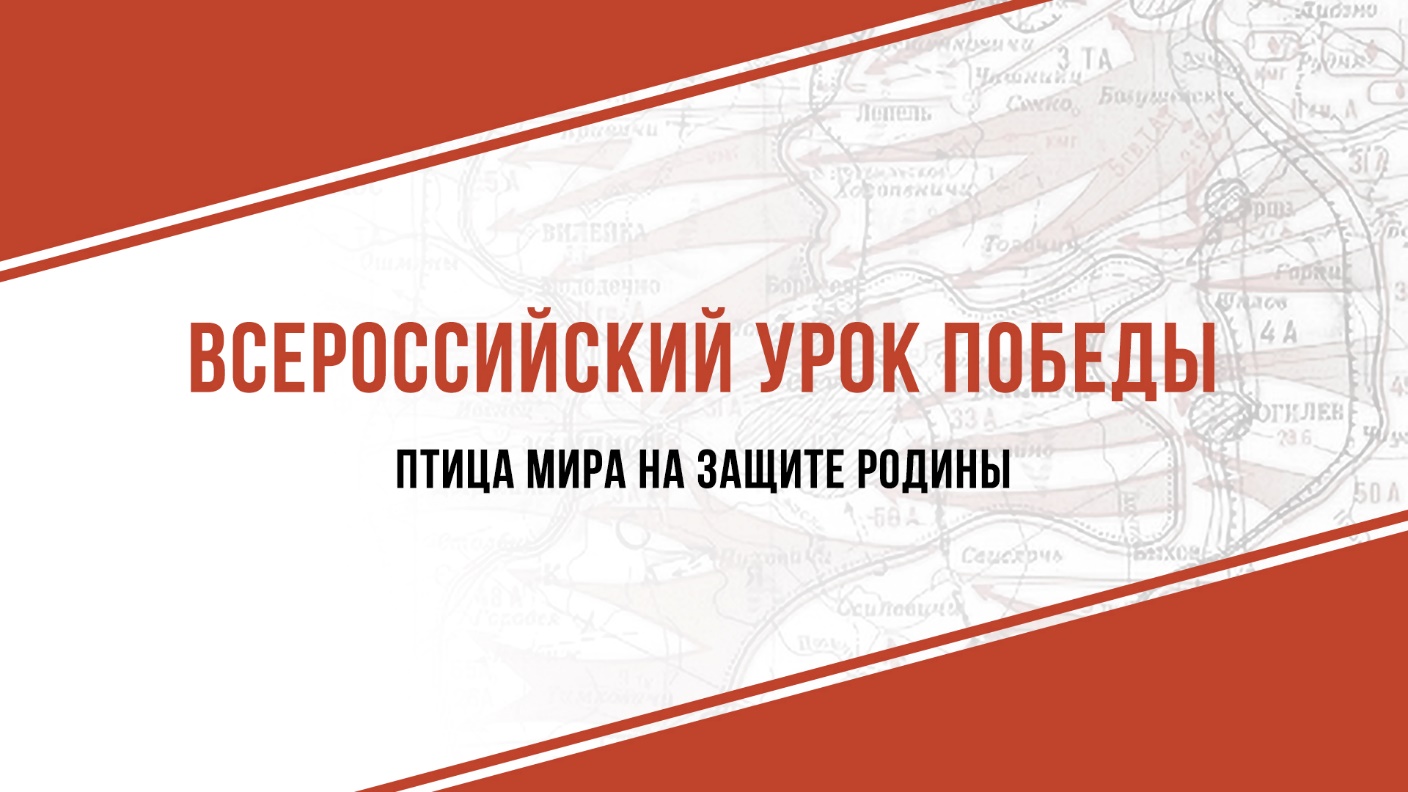 Отчет о проведении «Всероссийского  урока Победы в рамках  акции «Сад памяти»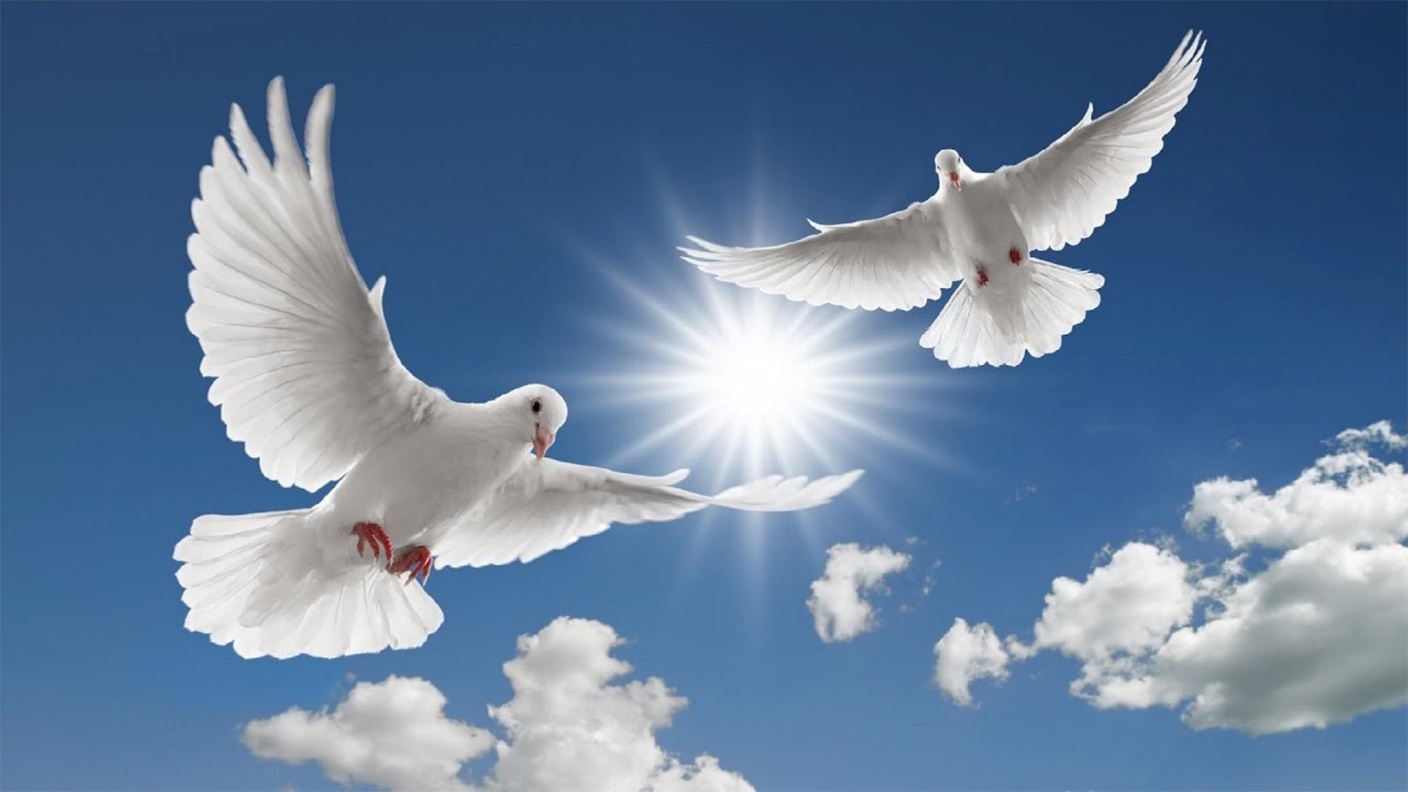 Наименование ООМуниципальное казённое дошкольное образовательное учреждение"Детский сад № 13  г. Киренска"Количество участников Урока32 дошкольникаСсылка на публикацию о проведении Урока в информационно-телекоммуникативной сети Интернет по мероприятиюhttps://cloud.mail.ru/public/6jsN/SG8g3DD5pКоличество педагогов, принявших участие в Уроке (только число).5 педагогов